Publicado en  el 21/10/2016 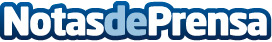 Microsoft aguanta la caída de los Lumia gracias al crecimiento de sus servicios en la nubeEl gigante de Redmond, una de las maneras coloquiales en las que se le conoce a Microsoft, es una de las compañías tecnológicas más importantes de la actualidad, no solo en cuanto a desarrollo de dispositivos móviles o software de productividad sino también en el desarrollo de inteligencia artificial capaz de reconocer el lenguaje corporal humanoDatos de contacto:Nota de prensa publicada en: https://www.notasdeprensa.es/microsoft-aguanta-la-caida-de-los-lumia Categorias: Inteligencia Artificial y Robótica Hardware E-Commerce Software Dispositivos móviles http://www.notasdeprensa.es